DOMINGO 16 DE ABRIL DE 11.30 A 13 HORAS 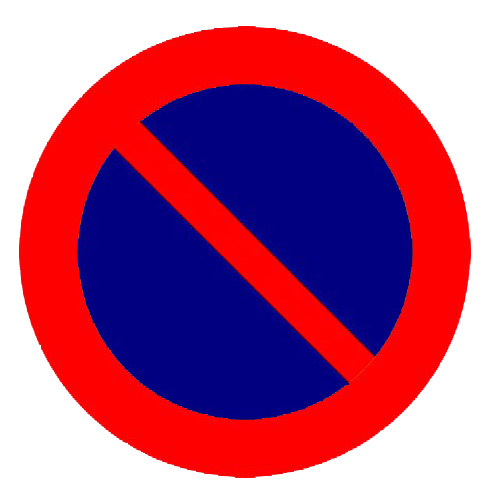 
PROHIBIDO ESTACIONARPROCESIÓN